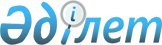 О внесении изменения в распоряжение Премьер-Министра Республики Казахстан от 12 декабря 2014 года № 143-р "О мерах по реализации Закона Республики Казахстан от 29 сентября 2014 года "О внесении изменений и дополнений в некоторые законодательные акты Республики Казахстан по вопросам разграничения полномочий между уровнями государственного управления"Распоряжение Премьер-Министра Республики Казахстан от 10 марта 2015 года № 17-р
      Внести в распоряжение Премьер-Министра Республики Казахстан от 12 декабря 2014 года № 143-р "О мерах по реализации Закона Республики Казахстан от 29 сентября 2014 года "О внесении изменений и дополнений в некоторые законодательные акты Республики Казахстан по вопросам разграничения полномочий между уровнями государственного управления" следующее изменение:
      в перечне нормативных правовых актов и правовых актов, принятие которых необходимо в целях реализации Закона Республики Казахстан от 29 сентября 2014 года "О внесении изменений и дополнений в некоторые законодательные акты Республики Казахстан по вопросам разграничения полномочий между уровнями государственного управления", утвержденном указанным распоряжением:
      строку, порядковый номер 228, исключить.
					© 2012. РГП на ПХВ «Институт законодательства и правовой информации Республики Казахстан» Министерства юстиции Республики Казахстан
				
      Премьер-Министр 

К. Масимов
